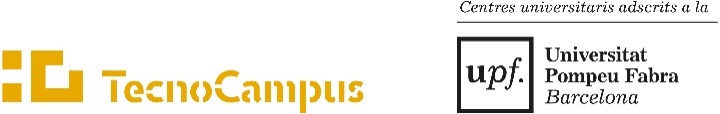 Indica l’estudi matriculat:Espai reservat per al centreSOL·LICITUD D’ANUL·LACIÓ DE LA MATRÍCULAEMPRESA (ESCSET)                               EMPRESA (ESCSET)                                POLITÈCNICA (ESUPT)                       POLITÈCNICA (ESUPT)                      SALUT (ESCST)SALUT (ESCST)AdE i GI                                                                                                                                                                                                                                                                                                                                                                                                                                                                                                                                                                                            Eng. ElectrònicaCAFETurismeEng. MecànicaInfermeriaDoble Turisme/AdE Eng. Organització IndustrialFisioteràpiaMàrquetingEng. Informàtica                                                                                                                                                                                                                                                                                                                                                                                                                                                                                                                       Doble Fisioteràpia/CAFE                                                                                                                                                                                                                                                                                                                                                                                                                                                                                             Doble AdE/MàrquetingAudiovisuals                                                                                                                                                                                                                                                                                                                                                                                                                                                                                                                 ☐AdE i GI - Docència en anglès                                                                                                                                                                                                                                                                                                                                                                                                                                                                                                                                                                                            ☐Videojocs                                                                                                                                                                                                                                                                                                                                                                                                                                                                                                                                       ☐Logística☐Doble Informàtica/Videojocs                                                                                                                                                                                                                                                                                                                                                                                                                                                                                                                                  Nom i cognoms:      Nom i cognoms:      DNI:      Telèfon:      Correu electrònic:      Correu electrònic:      Centre Universitari:           Empresa                 Salut                    PolitècnicaCentre Universitari:           Empresa                 Salut                    PolitècnicaSol·licito l’anul·lació de la matrícula del curs acadèmic ................  pels motius següents: Reassignació de la plaça per Oficina de Preinscripció Universitària (només estudiants de nou accés) Altres: indiqueu quins      En el cas que el motiu de l'anul·lació de la matrícula hagi estat la reassignació de la plaça, cal que indiqueu:En el cas que el motiu de l'anul·lació de la matrícula hagi estat la reassignació de la plaça, cal que indiqueu:En el cas que el motiu de l'anul·lació de la matrícula hagi estat la reassignació de la plaça, cal que indiqueu:Estudis on heu estat reassignat/adaCentreUniversitatEstic assabentat/ada de la següent política del centre d’anul.lació de la matrícula:El termini per a la presentació d’anul·lació de matrícula finalitza el dia 30 de novembre, d’acord amb la normativa acadèmica dels ensenyaments de grau aprovada pel Consell de Govern de la Universitat.Si l’estudiant demana l’anul·lació de matrícula abans d’iniciar el curs comportarà el pagament de les taxes de secretaria.Si l’estudiant demana l’anul·lació de matrícula una vegada iniciat el curs comportarà el pagament de 600 € més les taxes de secretaria. Si l’estudiant ha abonat un import superior li serà retornada la quantitat que excedeixi d’aquest import.Protecció de dadesAmb la signatura d’aquest document autoritzo expressament a la Fundació Tecnocampus Mataró-Maresme a tractar les meves dades personals amb la finalitat de realitzar la gestió acadèmica dels estudiants. Les dades personals facilitades seran incorporades al fitxer de dades “Estudiants”. Aquestes dades podran ser cedides en aquells casos en què sigui necessari per al compliment de les obligacions legalment establertes. L'informem que en qualsevol moment podrà exercir els seus drets d'accés, rectificació, supressió i oposició, remetent un escrit  en el qual s'acompanyi una fotocòpia del DNI del titular dels dades a la següent adreça electrònica rgpd@tecnocampus.cat, o bé mitjançant una carta adreçada a la Secretaria General de la Fundació Tecnocampus Mataró-Maresme (Avinguda d’Ernest Lluch, 32 Edifici Universitari, 08302 Mataró).  Si no pogués exercir de manera satisfactòria els drets aquí enumerats, podrà presentar una reclamació davant de l’Autoritat Catalana de Protecció de Dades (www.apdcat@gencat.cat), C/ Rosselló 214, Esc A 1er 1ª (08008) Barcelona.Documentació que s’adjunta: Comprovant de pagament (obligatòria) Fotocòpia D.N.I. (obligatòria) Domiciliació bancària per tal de procedir al reintegrament de l’import abonat, si escauEn el cas de reassignació de plaça a una altra universitat: Carta de Reassignació per Oficina de Preinscripció UniversitàriaResolució de la sol·licitud d’anul·lació de la matrícula   S’accepta la sol·licitud de l’estudiant   Es denega la sol·licitud de l’estudiant Per fora de termini Per manca de documentació Altres motius Signatura Rosa Serra i CatàCap de Gestió AcadèmicaData:Documentació que recull l’estudiant: Certificat de notes de Cicle Formatiu/FP I Altres